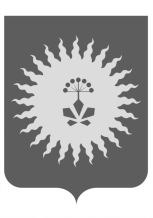 АДМИНИСТРАЦИЯ                                    АНУЧИНСКОГО МУНИЦИПАЛЬНОГО ОКРУГАПРИМОРСКОГО КРАЯР А С П О Р Я Ж Е Н И Е«Об утверждении Порядка ведения архива проекта участниками проектнойдеятельности администрации Анучинского муниципального округа и подведомственных организаций и осуществления контроля за его ведением»  В соответствии с распоряжением администрации Анучинского муниципального округа от 15.06.2021 № 370-р «О мерах по внедрению проектно-ориентированной системы управления в Анучинском муниципальном округе» 1. Утвердить Порядок ведения архива проекта участниками проектной деятельности администрации Анучинского муниципального округа и подведомственных организаций и осуществления контроля за его ведением согласно приложению к настоящему распоряжению.2. Общему отделу администрации Анучинского муниципального округа (Бурдейная) разместить настоящее распоряжение на официальном сайте администрации Анучинского муниципального округа Приморского края в телекоммуникационной сети Интернет.3. Контроль за выполнением настоящего распоряжения оставляю за собой.Глава Анучинскогомуниципального округа                                                         С.А. Понуровский Приложение к распоряжению администрации Анучинского муниципального округа Приморского краяот 23.08.2021 №  476-рПорядок ведения архива проекта участниками проектной деятельности администрации Анучинского муниципального округа и подведомственных организациях и осуществления контроля за его ведением(далее – Порядок)Глава 1. Общие положения	1. Настоящий Порядок разработан в соответствии с распоряжениями администрации Анучинского муниципального округа от 15.06.2021 № 370-р  «О мерах по внедрению проектно-ориентированной системы управления в Анучинском муниципальном округе»,  и определяет структуру архива проекта, правила ведения архива проекта участниками проектной деятельности администрации  Анучинского муниципального округа и подведомственных организаций (далее – участники проектной деятельности) в электронном и бумажном виде, а также процесс осуществления контроля за ведением архива проекта участниками проектной деятельности.2. Основными функциями архива проекта являются обеспечение хранения документов по проекту, а также обеспечение возможности их оперативного поиска и получения.3. Целью осуществления контроля за ведением архива проекта (портфеля проектов) участниками проектной деятельности является поддержание в актуальном состоянии                    и обеспечение сохранности документов по проекту, обеспечение соблюдения требований к их содержанию и оформлению за счёт проведения оценки правильности ведения архива проекта участниками проектной деятельности.Глава 2. Структура архива проекта4. Архив проекта ведётся в бумажном и электронном видах. 5. Архив проекта состоит из следующих разделов:- «Инициация» - раздел, включающий в себя документы по проекту, образующиеся на стадии инициации;- «Планирование» - раздел, включающий в себя документы по проекту, образующиеся на стадии планирования;- «Реализация» - раздел, включающий в себя документы по проекту, образующиеся на стадии реализации;- «Закрытие» - раздел, включающий в себя документы по проекту, образующиеся на стадии закрытия;- «Постпроектный мониторинг» - раздел, включающий в себя документы по проекту, образующиеся на постпроектной стадии;- «Материалы и протоколы совещаний» - раздел, включающий в себя материалы, образующиеся по результатам проведения совещаний по проекту (муниципального проектного комитета, команды проекта и иных совещаний), в том числе протоколы, повестки, иные документы;- «Переписка по проекту» – раздел, включающий в себя официальную                                       и неофициальную переписку по проекту (входящая, исходящая документация, служебные записки);- «Договорная документация» – раздел, включающий в себя договорную документацию, связанную с проектом (проекты муниципальных контрактов, договоры, соглашения, дополнительные соглашения и иные документы);- «Нормативная и распорядительная документация» - раздел, включающий в себя нормативную и распорядительную документацию, относящуюся к проекту;- «Прочее» – раздел, включающий в себя документы, которые исходя                                      из содержания не могут быть включены в иные разделы архива проекта.6. Указанная структура применяется к архиву проекта в электронном и бумажном видах.7. Перечень разделов является исчерпывающим и не подлежит дополнению или изменению. Глава 3. Правила ведения архива проекта8. Архив проекта создаётся после завершения стадии инициации проекта. 11. Документы по проекту, входящие в состав архива проекта, оформляются участниками проектной деятельности в соответствии с требованиями к их содержанию                 и оформлению, установленными распоряжением администрации Анучинского муниципального округа Приморского края от 21.06.2021 № 375-р «Об утверждении форм по управлению проектами». 9. Архив проекта в электронном виде хранится в муниципальном проектном офисе.10. Архив проекта в бумажном виде хранится в соответствующем отделе администрации Анучинского муниципального округа и подведомственных организациях.11. В архиве проекта в электронном виде хранятся образы документов по проекту (утверждённые документы), файлы электронных документов (проекты документов, рабочие версии документов по проекту).12. Каждый раздел архива проекта в электронном виде содержит электронные образы документов по проекту.13. Электронные образы документов по проекту, размещённые в архиве проекта, именуются следующим образом:раздел архива, наименование документа.При этом наименование документа указывает на русском языке с указанием даты и номера документа.Пример наименования: «Инициация». Инициативная заявка по проекту № 1 от 02.02.202021.pdf.Глава 4. Процесс осуществления контроля за ведением архива проекта участниками проектной деятельности14. Проверку ведения архива проекта в электронном виде и в бумажном видах осуществляет руководитель проекта.15. Проверка ведения архива проекта в электронном и бумажном видах осуществляется в соответствии с критериями, содержащимися в листе проверки ведения архива проекта участниками проектной деятельности (далее – лист проверки) по форме согласно приложению к настоящему Порядку.16. Лист проверки заполняется руководителем проекта по результатам проведения проверки ведения архива проекта участниками проектной деятельности и содержит полное наименование проекта, дату проведения проверки, наименование стадии жизненного цикла проекта на дату проведения проверки, а также сведения об объектах проверки, результатах проверки, иные сведения.Проверке подлежат электронные и бумажные образы документов по проекту (утверждённые документы).17. По результатам проверки определяется соответствие или несоответствие объектов проверки установленным критериям.В случае соответствия объекта проверки установленным критериям в графе «Результат» ставится знак «+», в случае несоответствия – знак «-», а в случае, если объект не подлежит проверке – «0».18. Графа «Примечание» содержит описание выявленных несоответствий и (или) иные сведения.19. По результатам проверки листа проверки архива проекта направляется в муниципальный проектный офис.20. Муниципальный проектный офис осуществляет проверку достоверности сведений, указанных руководителем проекта в листе проверки, путём оценки ведения архива проекта в электронном и бумажном видах по критериям, содержащимся в листе проверки архива проекта.Если муниципальным проектным офисом выявлено несоответствие фактического состояния архива проекта в электронном и бумажном видах сведениям, которые указаны в листе проверки, муниципальный проектный офис сообщает о выявленном несоответствии руководителю проекта. Руководитель проекта организует работу по исправлению несоответствий фактического состояния архива проекта в электронном и бумажном видах сведениям, которые указаны в листе проверки в 3-дневный срок и направляет лист проверки с учётом исправленных несоответствий в муниципальный проектный офис.Приложение  к Порядку ведения архива проекта участниками проектной деятельности администрации Анучинского муниципального округа и подведомственными организациями и осуществлении контроля за его ведениемЛист проведения проверки ведения архива проекта  участниками проектной деятельности__________________________________________________(полное наименование проекта, № проекта)Стадия жизненного цикла проекта: ______________________________________                               _________________                    _____________________                          (должность)	         (подпись)                              (расшифровка подписи)Дата проверки:«____» _______________ 20__г.23.08.2021с. Анучино№476-р№ п\пЭлемент проверкиКритерииРезультатПримечание1Проектная инициатива (Инициативная заявка)Наличие документа и соответствие его требованиям к содержанию, оформлению (в том числе наличие отметок, документов, позволяющих сделать вывод о согласовании)2Решение о запуске проекта (заключение центрального проектного офиса, протокол или выписка из протокола заседания Проектного комитета)Наличие документа и соответствие его требованиям к содержанию и оформлению3Паспорт проектаНаличие документа и соответствие его требованиям к содержанию, оформлению (в том числе наличие отметок, документов, позволяющих сделать вывод о согласовании, утверждении, ознакомлении)4План-график проектаНаличие документа и соответствие его требованиям к содержанию, оформлению (в том числе наличие отметок, документов, позволяющих сделать вывод о согласовании, утверждении, ознакомлении)5Протоколы совещанийНаличие документов и их соответствие требованиям к содержанию, оформлению6Отчет о ходе реализации мероприятий проектаНаличие отчетов и соответствие их требования к содержанию, оформлению7Запрос на изменениеНаличие запроса, содержание, дата запроса8Итоговый отчет о реализации проекта Наличие итогового отчета и его соответствие требованиям к содержанию, оформлению (в том числе наличие сведений об утверждении)9Решение о закрытии проекта (протокол или выписка из протокола заседания муниципального проектного комитета)Наличие документа и соответствие его требованиям к содержанию и оформлению10Неуправленческая документация по проекту (при наличии)Наличие подписанных версий неуправленческой документации11Управленческая документация по проектуНаличие необходимой  управленческой документации по проекту12Содержание архива проектаРазмещение файлов в электронных папках архива проекта, содержание бумажного архива соответствует предъявляемым требованиям 